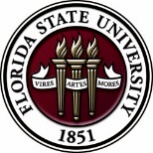 Upcoming EventsBiological Science/Neuroscience Postdoctoral Mentoring Workshop & LunchKIN Life Science Building, Room 2057, 12:00 – 1:00 PMPlease mark your calendar for the fall 2017 through spring 2018 workshops. This is a special, faculty-led monthly workshop for Postdoctoral Scholars hosted by the Department of Biological Science and the Program in Neuroscience. Although the career focus will be directed to the Life Sciences, all Postdoctoral Scholars and senior Graduate Students are welcome. Sandwiches will be served over the lunch hour during the workshops. Dates and topics are listed below. For questions, please contact Dr. Kay Jones. No registration required.GRANT WORKSHOPHow to Write a Successful NIH Career Development Award (K Award) WorkshopRegister “here” by November 13th.  Event = November 14, 2017, Tuesday 9-10:30 AM Psychology Building, PBD A211One of the greatest challenges in establishing an academic career is bridging the gap between the beginning stages of such a career as a doctoral student, post-doc, or fellow and the subsequent one as a scientist able to contribute their scientific area. This gap has been well recognized by both the NIH and be national (and local) scientific organizations and funding mechanisms and policies have been established to facilitate this transition.  This workshop will help you to better understand the different K award grant mechanism and will propose strategies to optimize chances of funding, in order to successfully complete the challenging transition to established investigator.  In a time of tight federal budgets, it is imperative that each applicant submit an outstanding application. 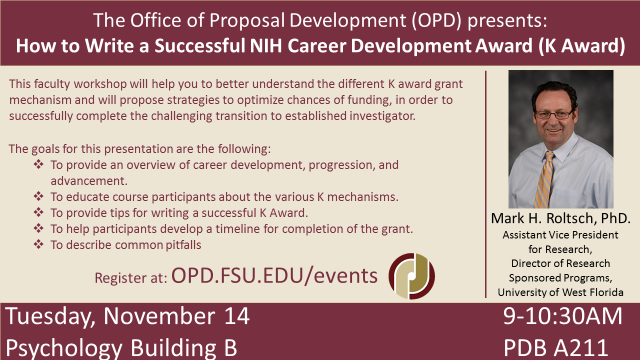 FSU Celebrates international education week
International Education Week, a joint initiative led by the U.S. Department of State and the U.S. Department of Education, is celebrated across the nation November 13-17. IEW provides an opportunity to celebrate the benefits of international education and acknowledge the importance of having international students and scholars on our campus. For more information and to view scheduled events throughout the week, please click here.Abstract categories for  2018 asbmb annual meeting
The ASBMB is accepting abstracts for presentation at the 2018 ASBMB Annual Meeting, held April 21-25, 2018 in San Diego, CA.For more information, and to submit an abstract by the deadline of Dec. 7, 2017.Postdoctoral Travel Award submission deadline: Dec 14, 2017 by 5:00 pm ESTPostdoctoral scholars career development travel awardsHave you been invited to deliver a research presentation to an international audience?
Do you have an opportunity to interview at a national job search fair?
Do you want to attend a professional development workshop at a large or specialized conference?
Do you need to network with potential research collaborators?
Would you like to take a specialty class or research program off-campus?

DON'T FORGET TO APPLY TO THE UPCOMING PROFESSIONAL DEVELOPMENT TRAVEL GRANT AWARDS FOR POSTDOCS!!!Ten awards up to $1,000 will be administered through the Provost’s Office and the OPDANext Application Deadline = January 1, 2018For more information, and to apply, click here.  Tufts university school of medicine presents teacrsFellowships are available in the Training in Education and Critical Research Skills Program (TEACRS) at Tufts University. This NIH-funded program is designed to prepare talented postdoctoral trainees with the career skills needed to succeed in academic biomedical research. For more information, and to apply click here. Download the flyer here. Applicants must be U.S. citizens or permanent residents with no more than two years of postdoctoral training at the time of their appointment to the program.The application deadline for positions beginning in the fall of 2018 is March 1, 2018.FellowshipsAACR-Loxo Oncology Pediatric Cancer Research Fellowship
Application Deadline: November 29, 2017Mathematical Sciences Research Institute Fellowship (MSRI)
Deadline: December 1, 2017Ford Foundation Fellowship ProgramsPostdoctoral Application Deadline: December 7, 2017 (5:00 PM EST)Postdoctoral Enrichment Program GrantApplication Deadline: January 16, 2018 4:00 pm ESTAmerican Epilepsy Society Postdoctoral Research FellowshipLetters of Intent due: Oct. 5, 2017, Full proposals due: Jan. 31, 2018Index of Postdoc Fellowships in the Life Sciences (Broad Institute)EPA Research GrantsUse the following databases to identify additional opportunities (click on the links) – Pivot, Foundation CenterJobsBelow is a sampling of open positions in the United States –Research Assistant Professor – School of Biological SciencesUniversity of Nebraska, Lincoln, NEResearch Scientist/Engineer 3 – Department of BiochemistryUniversity of Washington, Seattle, WAAssistant Professor, Tenure Track – Department of Computer Science George Mason University, Fairfax, VAResearch & Development Engineer (Req. ID:411341BR)Lockheed Martin, Cambridge, MAAssistant Professor – Department of Chemistry (Job ID: F1700177)University at Buffalo, Buffalo, NYAir Technology Engineer/ScientistChevron, Houston, TXAssistant Research Professor – Biochemistry & Molecular BiologyPenn State University, University Park, PAMultiple Tenure-Track Assistant Professor Positions in NeuroscienceFlorida State University seeks to hire four tenure-track Assistant Professors in Neuroscience with expertise in A) Brain Dysfunction, B) Neuropharmacology, C) Neurophysiology/Optogenetics, or D) Chemical Senses. For more information and to apply, please click here.Assistant Professor Positions in the FSU College of Human SciencesThe Department of Nutrition, Food & Exercise Sciences is accepting applications for Assistant Professor in Exercise Physiology; and Assistant Professor in Nutrition. For more information and to apply, please click here.Postdoctoral Position in Public Participation in Digitization of Biodiversity CollectionsA postdoctoral position is available with iDigBio in the research group of Prof. Austin Mast (Department of Biological Science, Florida State University; http://www.bio.fsu.edu/faculty-mast.php) to study engagement of the public in the digitization of biodiversity research  collections, especially as it relates to the community’s Worldwide Engagement for Digitizing Bio collections (WeDigBio) Event. iDigBio  (www.idigbio.org) is the US NSF's National Resource for Advancing  Digitization of Biodiversity Collections, and it is located at the  University of Florida and Florida State University.  The WeDigBio Event (www.wedigbio.org) is an annual, 4-day event that mixes onsite engagement at museums, universities, etc. with engagement of distributed participants to produce an exciting, educational global data campaign for science.  New developments that could be a part of this postdoc’s activities include the build-out of the nascent WeDigBio virtual science festival, creation of virtual reality  bio collections tours, and completion of a strategic plan for the WeDigBio Event. The WeDigBio Event has a history of innovation, including in the area of augmented reality.To apply, send a cover letter and CV with contact information for  three references in a single pdf file to Austin Mast (amast@bio.fsu.edu). In the cover letter, please cite past activities that demonstrate each of (1) through (4) above as well as provide the  date on which you could start the position and a paragraph or two on your long-term career goals and how you see this position fitting into them. Applications will be considered beginning on Nov 15 until the position is filled. University of Washington Faculty PositionsThe College of Engineering & School of Medicine is accepting applications for tenure-track Assistant Professor position in the Department of Bioengineering. Download flyer for more information. To apply, click here.                 Below is a sampling of open positions around the world –Canada:  Assistant Clinical Professor – in Pharmacy & Pharm Science	    University of Alberta, Faculty of Pharmacy & Pharmaceutical Sciences	     Tenure Track Assistant Professor – Biomedical or Electrical Engineering	     University of Guelph, School of Engineering/Biomedical Engineering	    Assistant Professor – REHAB Occupational Therapy	    University of Alberta, Department of Occupational Therapy	    Assistant Professor – Microbial Science & Micro/Nanomaterials	    University of Calgary Canada First Research Excellence Fund	    Assistant Professor – Department of Medicine	    University of Alberta, Faculty of Medicine & Dentistry	    Assistant Professor – Division of Developmental Pediatrics	    University of Alberta, Faculty of Medicine & Dentistry     Staff Scientist in Hematology Research	     Keenan Research Centre for Biomedical Research of St. Michael’s HospitalJapan:    Assistant Professor in the Graduate School of Biomedical & Health Sciences	    Hiroshima University, Graduate School of Biomedical & Health Sciences	    Assistant Professor in Medical Education, Pharmacology, Neuroscience	    Hiroshima University, Graduate School of Biomedical & Health SciencesNorway: Head Engineer at Electron Microscopy Core Facility	    University of Oslo, Department of Biosciences (IBV)Singapore: Assistant Professor for Bio-Behaviorist	        Duke NUS Medical School, Academic Medicine Research Institute	        Assistant Professor – Center for Aging Research & Education	        Duke NUS Medical School, Center for Aging Research & EducationSouth Africa: Associate Researcher in Clinical Micro Infectious Diseases (CMID)		Wits University, School of Pathology, Johannesburg, ZASwitzerland: PhD in Biomedical Engineering	           University of Basel, Adaptable MRI TechnologyUnited States: Assistant Professor of Research – Center for Craniofacial Molecular Biology	 	University of Southern California (USC), Biomedical Sciences		 Assistant Professor – Clinical Occupational Therapy		 University of Southern California, Occupational Therapy		 Assistant Professor – Research Emergency Medicine		 University of Southern California, Department of Emergency Medicine	             Clinical Assistant Professor – Pediatrics 	             University of Southern California, Department of PediatricsClick here for featured Biology careers Subscribe to receive personalized job announcement emails: 
Florida State University Bio CareersAcademic KeysPhD JobsFierce Biotech JobsASBMB - American Society for Biochemistry and Molecular Biologyhttp://www.asbmb.org/careers/  (career information)Career Development Webinars and BlogsThe Mid-semester Course CorrectionIn this article, the author explains that halfway through the term, flexibility is the most needed quality.Link up to jump-start your job searchIn this article the author focuses on how important LinkedIn is to your job search.Deciphering Cancer: Investigating cell death mechanismsScience Webinar, November 15, 2017, 12:00 PM (EDT)Click here for more information and to registerHow to Be Proactive in Your Mentoring Relationships – National Postdoctoral Association http://www.nationalpostdoc.org/?page=ProactiveVersatile PhD
This site helps graduate students and new PhD’s identify, prepare for, and excel in possible non-academic careers.
Click here to learn more.  Click here to join
Free NPA Membership
FSU is a sustaining member of the National Postdoctoral Association (NPA). This membership provides free affiliate membership to all FSU postdoctoral scholars. Benefits of joining the NPA include:A subscription to the NPA’s official quarterly newsletterReduced registration fees to the NPA Annual MeetingEligibility for the NPA Travel Award ProgramProfessional & Leadership DevelopmentNetworking opportunities with colleagues nationwideIf you are interested in joining the National Postdoctoral Association, click here.Please email opda-info@fsu.edu if you encounter any problems.For previous issues, click here!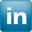 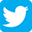 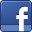 DatePresenterTitleMonday Nov. 13, 2017Dr. Sophie McCoyYour Side of the Job Market: Lessons and Anecdotes from Job Searches PastMonday Dec. 11, 2017Rebecca Peterson, Asst. Dir. HR, Faculty RelationsAvoiding/Dealing with Potential Conflicts: The HR PerspectiveTuesday Jan. 16, 2018Dr. Hank BassThe Academic Career TrajectoryMonday Feb. 12, 2018Dr. Meghan Talkington, Senior Science Writer, Broad Institute, Cambridge MA.TBAMonday Mar. 5, 2018Postdoc Oral Competition – 9 AM – 3 PMMonday April 9, 2018Dr. Joe TravisUnderstanding the Structure of a Typical (US) UniversityTBADr. Anita Nag, Furman UniversityFSU Postdocs Made Good